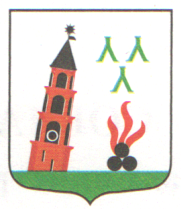 АДМИНИСТРАЦИЯ НЕВЬЯНСКОГО ГОРОДСКОГО ОКРУГАот 16.10.2009 г.                                                                                                                   № 3047 - пг. НевьянскО создании Консультативного совета по взаимодействию с национальными и религиозными общественными объединениями при главе Невьянского городского округа        В целях реализации решения Консультативного совета по делам национальностей Свердловской области от 22.04.2009г., решения межведомственной комиссии по профилактике терроризма и экстремистской деятельности в Невьянском городском округе от 08.07.2009г., протокол № 2, для организации систематического и конструктивного взаимодействия с представителями национальных и религиозных общественных объединений ПОСТАНОВЛЯЮ:1. Создать на территории Невьянского городского округа Консультативный совет (далее Совет) по взаимодействию с национальными и религиозными общественными объединениями.2. Утвердить:2.1.  Совет в следующем составе:Каюмов Е.Т. - глава Невьянского городского округа, председатель Совета;Казанцева С.Б. - первый заместитель главы администрации Невьянского городского округа, заместитель председателя Совета;Хионина О.Л. - специалист юридического отдела администрации Невьянского городского округа, секретарь Совета.Члены Совета:        Ведерникова Л.Б. - директор муниципального казенного учреждения "Управление культуры Невьянского городского округа";        Горбунов С.А. - начальник межмуниципального отдела Министерства внутренних дел Российской Федерации "Невьянский" (по согласованию);        Кравченко И.И. - атаман станицы "Демидовская", Исетской линии, Оренбургского войскового казачьего общества, Союза казаков России (по согласованию);        Малышев А.Г. - заместитель начальника управления образования Невьянского городского округа (по согласованию);        Отец Георгий Вахрушев - настоятель Свято-Троицкого архиерейского подворья города Невьянска, протоиерей (по согласованию);        Шешуков Н.В. - ведущий специалист отдела физической культуры, спорта и молодежной политики администрации Невьянского городского округа.          2.2. Положение о Консультативном совете по взаимодействию с национальными и религиозными общественными объединениями при главе Невьянского городского округа (прилагается).          3. Настоящее Постановление вступает в силу с момента подписания.          4. Контроль исполнения данного Постановления возложить на первого заместителя главы администрации Невьянского городского округа Казанцеву С.Б.И.о. главы городского округа                            	                                                    С.Б. КазанцеваУтвержденоПостановлением главыНевьянского городского округаот 16 октября 2009 г. N 3047-пПОЛОЖЕНИЕО КОНСУЛЬТАТИВНОМ СОВЕТЕ ПО ВЗАИМОДЕЙСТВИЮС НАЦИОНАЛЬНЫМИ И РЕЛИГИОЗНЫМИ ОБЩЕСТВЕННЫМИ ОБЪЕДИНЕНИЯМИПРИ ГЛАВЕ НЕВЬЯНСКОГО ГОРОДСКОГО ОКРУГАГлава 1. ОБЩИЕ ПОЛОЖЕНИЯ1.1. Настоящее Положение определяет задачи, полномочия, порядок формирования Консультативного совета по взаимодействию с национальными и религиозными общественными объединениями при главе Невьянского городского округа (далее - Совет), а также полномочия его членов, порядок организации работы и обеспечения его деятельности.1.2. Совет является консультативно-совещательным органом, образуемым при главе Невьянского городского округа для координации и обеспечения взаимодействия органов местного самоуправления с представителями национальных и религиозных объединений, осуществляющих свою деятельность на территории Невьянского городского округа в целях гармонизации межнациональных и межрелигиозных отношений.1.3. Совет в своей деятельности руководствуется Конституцией Российской Федерации, федеральными конституционными законами, федеральными законами, указами и распоряжениями Президента Российской Федерации, постановлениями и распоряжениями Правительства Российской Федерации, Уставом Свердловской области, иными законами Свердловской области, указами и распоряжениями Губернатора Свердловской области, постановлениями и распоряжениями Правительства Свердловской области, Уставом Невьянского городского округа, а также настоящим Положением.1.4. Положение о Совете утверждается главой Невьянского городского округа.Глава 2. ЗАДАЧИ И ПОЛНОМОЧИЯ СОВЕТА2.1. Задачами Совета являются:2.1.1. Организация взаимодействия главы Невьянского городского округа с представителями национальных и религиозных общественных объединений, осуществляющих свою деятельность на территории Невьянского городского округа.2.1.2. Организация и проведение мониторинга в сфере межнациональных и межрелигиозных отношений в Невьянском городском округе.2.1.3. Обеспечение на территории Невьянского городского округа стабильной обстановки в сфере межнациональных и межрелигиозных отношений, укрепления доверия и дружбы между представителями различных этносов, а также профилактика экстремизма в сфере межнациональных и межрелигиозных отношений.2.1.4. Обеспечение учета предложений представителей национальных и религиозных объединений, касающихся решения социально-экономических и других вопросов их деятельности.2.2. Совет:2.2.1. Осуществляет координацию деятельности органов местного самоуправления и представителей национальных и религиозных объединений в сфере межнациональных и межрелигиозных отношений в Невьянском городском округе.2.2.2. Подготавливает рекомендации по разработке мер, направленных на гармонизацию межнациональных и межрелигиозных отношений.2.2.3. Вырабатывает рекомендации органам местного самоуправления по организации и проведению на территории Невьянского городского округа просветительских мероприятий в целях обеспечения гармонизации межнациональных и межрелигиозных отношений.2.2.4. Проводит анализ эффективности мер, реализуемых в Невьянском городском округе и направленных на гармонизацию межнациональных и межрелигиозных отношений.2.2.5. Содействует активизации деятельности представителей национальных и религиозных объединений, направленной на гармонизацию межнациональных и межрелигиозных отношений.2.2.6. Участвует в подготовке проектов муниципальных правовых актов по вопросам межнациональных и межрелигиозных отношений.2.3. Совет имеет право:2.3.1. Запрашивать и получать необходимые материалы и информацию по вопросам, связанным с реализацией его полномочий.2.3.2. Заслушивать на заседаниях Совета руководителей органов местного самоуправления Невьянского городского округа, организаций, в том числе общественных объединений, иных должностных лиц по вопросам, связанным с гармонизацией межнациональных и межрелигиозных отношений.2.3.3. Направлять в органы государственной власти Свердловской области иные государственные органы Свердловской области и органы местного самоуправления муниципальных образований в Свердловской области предложения о мерах по гармонизации межнациональных и межрелигиозных отношений.2.3.4. Создавать рабочие группы в соответствии с задачами и полномочиями Совета.2.3.5. Приглашать на свои заседания представителей государственных органов Свердловской области, органов местного самоуправления муниципальных образований в Свердловской области, организаций, в том числе общественных объединений и средств массовой информации.2.3.6. Взаимодействовать с аналогичными органами других муниципальных образований в Свердловской области по вопросам, связанным с реализацией его полномочий.2.3.7. Вносить в установленном порядке предложения по подготовке проектов муниципальных правовых актов по вопросам, связанным с реализацией его полномочий.2.3.8. Информировать о своей деятельности общественность через средства массовой информации.Глава 3. СОСТАВ, ПОРЯДОК ФОРМИРОВАНИЯ СОВЕТАИ ПОЛНОМОЧИЯ ЧЛЕНОВ СОВЕТА3.1. Совет формируется в составе председателя Совета, заместителя председателя Совета, секретаря Совета и иных членов Совета. Председателем Совета является глава Невьянского городского округа.3.2. Состав Совета утверждается главой Невьянского городского округа с учетом предложений и рекомендаций национальных объединений и религиозных организаций, осуществляющих свою деятельность на территории Невьянского городского округа.3.3. По предложению главы Невьянского городского округа в состав Совета могут быть включены представители правоохранительных органов, а также представители иных органов государственной власти по согласованию с ними.3.4. Председатель Совета, заместитель председателя Совета, секретарь Совета и иные члены Совета принимают участие в работе Совета на общественных началах.3.5. Председатель Совета:3.5.1. Осуществляет руководство деятельностью Совета.3.5.2. Созывает заседания Совета.3.5.3. Утверждает повестку и состав участников заседаний Совета.3.5.4. Ведет заседание Совета.3.5.5. Подписывает протокол заседания Совета и другие документы, подготовленные на заседании Совета.3.5.6. Ежеквартально до 15 числа последнего месяца квартала направляет в Администрацию Губернатора Свердловской области результаты мониторинга в сфере межнациональных и межрелигиозных отношений в Невьянском городском округе и информацию о работе Совета.3.6. В случае отсутствия председателя Совета его полномочия осуществляет заместитель председателя Совета.3.7. Секретарь Совета организует:3.7.1. Подготовку проекта повестки заседания Совета, материалов к заседанию Совета.3.7.2. Информирование членов Совета о дате, месте и времени проведения и повестке заседания Совета, обеспечение их необходимыми материалами.3.7.3. Исполнение решений Совета и поручений председателя Совета.3.8. Члены Совета могут вносить предложения по работе Совета и проекту повестки заседания Совета, по порядку рассмотрения и существу обсуждаемых вопросов, выступать на заседаниях Совета.3.9. Члены Совета имеют право знакомиться с документами и материалами, непосредственно касающимися деятельности Совета.3.10. Присутствие членов Совета на его заседаниях обязательно. В случае отсутствия члена Совета по уважительной причине допускается делегирование членом Совета своих полномочий иному лицу, заблаговременно известив об этом секретаря Совета.3.11. В случае отсутствия члена Совета на заседании и или иного лица, которому делегировано полномочие члена Совета, он вправе изложить свое мнение по рассматриваемым вопросам в письменной форме, которое доводится до участников заседания Совета и отражается в протоколе.Глава 4. ОРГАНИЗАЦИЯ РАБОТЫИ ОБЕСПЕЧЕНИЕ ДЕЯТЕЛЬНОСТИ СОВЕТА4.1. Основной формой работы Совета являются заседания, которые проводятся по мере необходимости.4.2. Заседание Совета правомочно, если на нем присутствует более половины от численного состава Совета. Члены Совета обладают равными правами при обсуждении рассматриваемых на заседании вопросов.4.3. Решение Совета принимается открытым голосованием простым большинством голосов от числа присутствующих на заседании членов Совета. В случае равенства голосов решающим является голос председательствующего на заседании Совета.4.4. Решение Совета оформляется протоколом, который подписывается председательствующим на заседании Совета.4.5. Решения Совета, принятые в пределах его полномочий, подлежат обязательному рассмотрению соответствующими органами местного самоуправления, а также организациями всех форм собственности, осуществляющими свою деятельность на территории Невьянского городского округа.4.6. Члены Совета направляют свои предложения по формированию заседания Совета секретарю Совета не позднее чем за 15 дней до его проведения.4.7. Подготовка материалов к заседанию Совета осуществляется органами и организациями, ответственными за подготовку соответствующих вопросов повестки заседания Совета.4.8. Все необходимые материалы и проект решения Совета по рассматриваемому вопросу должны быть представлены Секретарю Совета не позднее чем за 5 дней до проведения заседания Совета.4.9. Организационное, правовое и материально-техническое обеспечение деятельности Совета осуществляет администрация Невьянского городского округа.ПОСТАНОВЛЕНИЕ